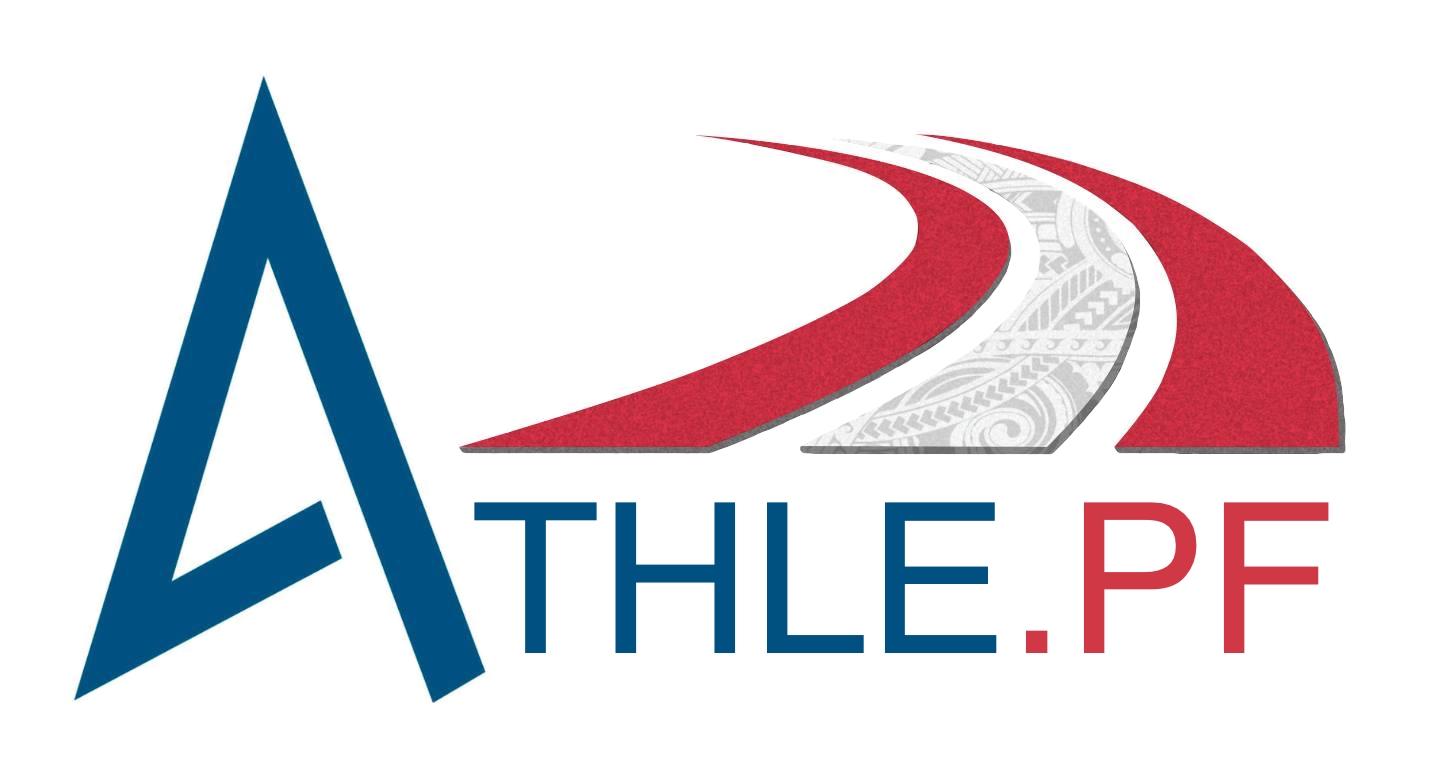 TOP TEN RUNNING.Saison 2021 – 2022Règlement.1. DEFINITIONLe TOP TEN est un classement permanent des coureurs à pied licenciés à la FAPF, évoluant en Polynésie Française sur des compétitions sélectionnées par la Fédération d’Athlétisme de Polynésie Française.Il est élaboré en fonction d’épreuves Running (en stade et hors stade) organisées par la FAPF ainsi que les Clubs affiliés à la FAPF.2. OBJECTIFSCréer une émulation entre les meilleurs athlètes.Offrir des courses de qualité (parcours, organisation etc.) qui dans le futur pourraient être labélisées.Inciter les non licenciés à intégrer un club par la prise d’une licence.De fait, mettre en avant son club.Développer l’esprit sportif, mettre en avant une certaine éthique du sportif, respect des règles, fairplay, etc.3. PARTICIPATIONLe TOP TEN est ouvert à tous les coureurs licenciés à la FAPF.Le port du maillot aux couleurs du club affilié à la FAPF est obligatoire lors de la compétition. Voir § 3.1 ci-après.L’inscription à l’épreuve devra se faire sous le nom du club d’appartenance (à la FAPF).Les coureurs sont libres de participer à tout ou partie des courses inscrites au Top Ten RunningSi un coureur se licencie en cours de saison, seules les courses à partir de la prise de licence sont comptabilisées pour celui-ci.3.1 COULEURS OFFICIELLES DES MAILLOTS CLUBS.ACE ARUE : JauneADAT : Vert et bleuAS AORAI : Bleu RoyAS CENTRAL SPORT : Noir et/ou rougeAS TAMARII PUNARUU : Orange ou orange et vertAS TEFANA : Jaune et Vert ou jaune ou vert ASCEP : Rouge (impression blanc)ASOPA : Blanc (impression bleu)ATN : Blanc ou BleuBDT : Vert PommeCSLG : Vert et Jaune4. ATTRIBUTIONS DES POINTSDes points seront attribués au 50 premiers hommes et 50 premières femmes pour chaque course sélectionnée.C’est l’année d’athlétisme qui sera prise en compte – 01/09 au 31/08.5. CLASSEMENT DES COURSESLes courses sont classées en deux catégories :A	Les championnats de cross country et semi-marathon.B	Les autres courses organisées par la FAPF et les clubs affiliés.Les conditions de participation à chaque course sont fixées par les organisateurs (sont fixés en particulier, l’âge minimum de participation et l’ouverture ou non aux « non licenciés »).La participation au Top Ten devra être notée dans le règlement des courses participantes au classement et sur les supports de communication.6. COMPTABILISATION DES POINTSUn classement des coureurs licenciés à la FAPF sera établi par l’organisateur de la course participant au Top Ten.En fonction de ce classement, Les 50 premiers hommes/femmes marquent : 120-110-100-95-90-85-80-75-70-65-60-55-50-47-44-41-38-36-34-32-30-29-28-27-25-24-23-…3-2-1Pour les championnats de Polynésie de cross et semi marathon, les points seront multipliés par un coefficient 2.Au classement final ne seront retenues que les 10 meilleures courses.En cas d’ex-aequo, le nombre de 1ères places seront pris en compte. (En cas de nouvelle égalité le nombre de 2ème places etc.).Tout litige ou point non prévu sera réglé par la Commission Running, dont les décisions sont sans appel.7. RECOMPENSESUne cérémonie de remise des prix sera organisée à l’issue de la saison.Les prix pour les dix premiers hommes et les dix premières femmes seront les suivants :Total des prix : 380 000F. Ces derniers seront attribués en bons d’achats.8. FINANCEMENT DU TOP TENLes ressources du Top Ten seront assurées par le ou les éventuels sponsors, la FAPF, ainsi que les clubs organisateurs.Pour ces derniers et afin de conserver une équité entre clubs, et en fonction du nombre de participants, la somme de 100 F par arrivées au scratch, avec un minimum de 10 000F, sera reversée dans le mois qui suit la manifestation à la FAPF. En cas de non-paiement, le club pourra faire l’objet de sanction. 9. COURSES SELECTIONNEES. Chaque club pourra proposer au Top Ten jusqu’à 3 courses mais 2 au maximum seront retenues par la Commission Running.Tous les championnats « Running » sur piste et hors stade de la FAPF seront au programme du Top Ten Running, décision au cas par cas pour les autres courses de la FAPF.Attention les licenciés running ne peuvent prendre part aux compétitions sur piste.La liste finale des courses participant au Top Ten Running sera finalisée par la Commission Running et validée par le Bureau Fédéral et le Conseil Fédéral.10. Règlement.Le présent règlement sera révisé chaque année au plus tard en début août, afin de tenir compte de l’expérience acquise, du calendrier, de la participation des clubs et des sponsors.160 000F.415 000F.710 000F.107 500F.235 000F.512 500F.87 500F.325 000F.610 000F.97 500F.Catégorie A – Coefficient 2.Catégorie A – Coefficient 2.130/01/2022Championnat semi-marathon FAPF205/12/2021Championnat de cross FAPFCatégorie B  -  Coefficient 1302/10/2021Nuit de la courseAT Tamarii Punaruu411/11/2021Féria Carrefour 12 kmAS Tefana514/11/2021Cross 8 kmADAT 620/11/2021L’heure ASOPA (piste)ASOPA704/12/2021Corrida de Faa’aAS Tefana815/01/2022Championnat de 5 km FAPF929/01/2022Foulées VaimatoACE Arue1005/02/2022Course de la St Valentin ASCEP1130/04/2022Championnat 5 000m.FAPF1214/05/2022Championnat 10 000m.FAPF1304/06/2022Championnat de 10 km FAPF1420/08/2022Course Vaivatere 9 kmAS Tamarii Punaruu/AS ATN Running1528/08/2022Raid Vittel Tahiti 25 kmASCEP16